PE and School Sport Action Plan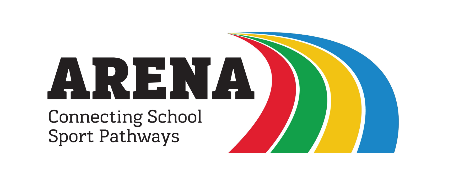        LewTrenchard Church of England Primary School 2018–2019Background - The primary school sport premium investment goes direct to primary school Head Teachers and is designed to support improvements in the quality and depth of PE and school sport.  In 2017/18 the amount schools receive each year has doubled. Key Indicators - The Department for Education vision is that all pupils leaving primary school are physically literate and have the knowledge, skills and motivation necessary to equip them for a healthy lifestyle and lifelong participation in physical activity and sport. The objective is to achieve self-sustaining improvement in the quality of PE and sport that delivers high quality provision of a balanced and holistic PE and school sport offer. There are 5 key indicators that schools should expect to see improvement across: The engagement of all pupils in regular physical activity - the Chief Medical Officer guidelines recommend that all children and young people aged 5 to 18 engage in at least 60 minutes of physical activity a day, of which 30 minutes should be in school The profile of PE and sport is raised across the school as a tool for whole-school improvement Increased confidence, knowledge and skills of all staff in teaching PE and sport Broader experience of a range of sports and activities offered to all pupils Increased participation in competitive sport Funding - Individual schools will receive circa £16K –17K per annum (depending on the number of pupils) which they can use to support these outcomes through various options including; release of staff for CPD, employing specialists to work alongside teachers, cluster work with other schools and partnerships, transport, equipment, hall and pool hire etc. The total funding for the academic year2018/19Funding allocated: £16,900 + C/F £6921 = £ 23,821Lead Member of Staff – Sally Powell 2018/2019Joe Reeves (PE Subject Leader)Total fund allocated – £23,821To be Updated – June 2019To be Updated – June 2019Key achievements to date:Areas for further improvement and baseline evidence of need:Maintaining high levels of engagement in curriculum PE with the support of specialist coaches and providers.Ensuring that after school provision is high quality and engaging for all childrenProvide a wide range of activities for all children including foundation stage.Provided a wider range of playground equipment to support in the development of active playtimes.Young sports leaders role developed with training and support to deliver activities for younger children.Subject leader attending PE lead meetings and events.Children attended multi skills festivals which gave them a competitive experience.To ensure there is continuity and progression in the delivery of curriculum PE and there is an engaging, broad and balanced curriculum in place.To introduce a variety of programs to increase the number of children active for 30 active minutes. Eg: active maths and literacy/active classrooms and ensure a range of programs are on offer.To improve the playground area to ensure it is engaging and children have equipment to use which increases their physical activity.To upskill key members of staff within the school to increase knowledge and understanding in the delivery of PE school sport and physical activity – with a focus on danceTo upskill pupil leaders within the school to promote health and well-being and leadership.To deliver outdoor learning programs to engage reluctant writers/mathematicians through learning in the outdoors. – wild tribe outdoor learning.To introduce the absolute education monitoring tool to measure rates of participation in after school clubs and competition.Key Indicator 1 : The engagement of all pupils in regular physical activity – Chief Medical Officer guidelines recommend that primary school children undertake at least 30 minutes of physical activity a day in schoolKey Indicator 1 : The engagement of all pupils in regular physical activity – Chief Medical Officer guidelines recommend that primary school children undertake at least 30 minutes of physical activity a day in schoolKey Indicator 1 : The engagement of all pupils in regular physical activity – Chief Medical Officer guidelines recommend that primary school children undertake at least 30 minutes of physical activity a day in schoolKey Indicator 1 : The engagement of all pupils in regular physical activity – Chief Medical Officer guidelines recommend that primary school children undertake at least 30 minutes of physical activity a day in schoolIntended Actions with impact on childrenFunding allocatedEvidence and impactSustainability and next stepsTo purchase further playground equipment (Huff and Puff Equipment) to offer a broader range to all pupils at break-times and lunchtimes – including young sport leader training for upper key stage two children  - increase activity at playtimes and lunchtimes. Purchase of equipment for outside PE to support the delivery of the PE curriculum to ensure children have access to a high quality experience in PE. To deliver a whole school health and well -being day to support the development of active and healthy diets and lifestyle awareness and choices for all children. ( summer term)Introduce active learning activities (including Super Movers) as a daily physical activity to form part of the menu for 30 active minutes for children.Develop a 30 minute timetable to include all activities which are delivered by playground leaders.To purchase a large outside speaker to enable physical music and dance to be delivered in the playground.Sugar smart leaders and sugar smart minis introduced   to encourage the children to be sugar smart and physically active through the delivery of a one day course at kS1 and KS2£641.24£4020£260Free resources available through BBC Sport.Funds allocated to purchase equipment.£720.67£240£240This will result in an increase in pupils taking part in regular playtime physical activities.Equipment audit to be completed and new equipment purchased and used to support delivery of physical activity.Successful day implemented with knowledge of health and well -being gained by all pupils – this is planned for 16th July 2019 – approx. 90 children will take part in 3 different workshops.All classes have implemented daily warm ups as part of core lessons.Spring 2019 Young Leaders training completed with Plymouth Argyle (no cost to school)Speaker purchased and successfully being used across break-times and PE sessions.Days delivered Spring Term 2019 – KS1 class 30 children received training in Sugar Smart Minis and Upper KS2 27 children took part in Sugar Smart Leader training.Audit and purchase equipment. Continue to train playground leaders to ensure delivery can continue.Ensure there is a 3-year -plan in place to continually update, maintain and improve PE resources and equipment.Encourage the children to develop their own healthy choices in terms of diet and physical activity.Investigate a health and well-being week for the children.Review active maths and literacy programme and extend to foundation subjects.Continue to deliver an active timetable across the school.Investigate updating and reviewing the current healthy schools accreditation.Children upskilled in Sugar Smart and resources shared with families. Key Indicator 2 :  The profile of PE and sport being raised across the school as a tool for whole school improvementKey Indicator 2 :  The profile of PE and sport being raised across the school as a tool for whole school improvementKey Indicator 2 :  The profile of PE and sport being raised across the school as a tool for whole school improvementKey Indicator 2 :  The profile of PE and sport being raised across the school as a tool for whole school improvementIntended Actions with impact on childrenFunding allocatedEvidence and impactSustainability and next stepsContinue to develop playground leaders with the support of teaching staff in order to encourage more children to be physically active at break and lunchtimes.To continue to develop sports leadership as part of the school council to raise the profile of PE and school sport and increase pupil voice and engagement in PE delivery.To deliver literacy interventions for reluctant writers to engage children in the writing process through physical activity in the outdoors/wild tribe intervention. Development of notice boards in school to raise the profile of PE and School Sport for all visitors and pupils – achievement notice boards. Promotion of Wild Tribe values and learning also displayed in school and linked to school improvement.To introduce wild tribe rangers to raise the profile of leadership across the school and to engage those children demonstrating good leadership skills.To introduce the wild tribe explorers programme for 6 – 8 children who have low confidence and low self esteemFree training from Plymouth ArgyleSchool Council already in place.£3240 - 36 weeks 1 session per week.PE lead – time allocated above£240£58515 Playground leaders delivering activities on a daily basis raising the profile of physical activity. 10 pupils a member of the School council. Whole school improvement link – engaging reluctant writers. 8 pupils in 2 groups have been engaged in regular outdoor learning sessions. 100% of pupils have increased engagement in writing and also self-confidence levels.Celebration assemblies delivered once a half term with a focus on achievement in PE and school sport as well as other areas of school life. 15 Leaders trained and delivering a wide range of outdoor activitiesTeachers identified children who would benefit from intervention. 8 Children completed and 100% improvement in self-confidence and self-esteem.Continue to provide sports leadership opportunities for children. Widen young leader training to year 5 and 6.Continue to develop and extend opportunities for the whole school.Pupils being given the opportunity to make key decisions about PE and School Sport within the school which has raised the profile of PE and school sport.Continue to up skill staff in the delivery of active classrooms and learning in the outdoors. Utilise current level 3 trained Forest School Practitioner – has facilitated outdoor learning trips and events. Continue to find interesting and innovative ways of celebrating sports achievement.Continue to work alongside Arena practitioners to target groups of children who would benefit from intervention.Completed Summer 1 2019.Key Indicator 3 :  Increased confidence, knowledge and skills of all staff in teaching PE and sportKey Indicator 3 :  Increased confidence, knowledge and skills of all staff in teaching PE and sportKey Indicator 3 :  Increased confidence, knowledge and skills of all staff in teaching PE and sportKey Indicator 3 :  Increased confidence, knowledge and skills of all staff in teaching PE and sportIntended Actions with impact on childrenFunding allocatedEvidence and impactSustainability and next stepsCPD training for staff to include gym, dance, swimming, to include wild tribe conference and other courses – widen staff knowledge and increase variety of PE available to pupils.PE Subject lead development and training – including staff cover/release from school – encourage leadership in PE in school and ensure diversity and purposeful PE planning and evaluation.Purchase specialist PE coaching with focus on upskilling staff over time – to provide Gymnastics and Athletics/multi skills Coaches (Including Gymnastic After School Club) – widen PE provision and upskill staff.OCRA service level agreement to provide staff training, subject leader meetings and networking and learning community PE events to ensure PE provision is broad, engaging and carefully planned and evaluated.Subject leader in PE to introduce SOW and monitor the teaching of PE and develop a curriculum map linked to events/competitions – including developing increased opportunities with other MAT schools£450 – arena membershipSupply cover - £1956 x 2.5 = £150 supply coverGymnastics 12 weeks – 3.5 hours per week - £1521 Athletics - £780£1660£200 supply cover to release PE lead.Inclusive PE curriculum which up skills teachers and pupils.  Currently staff upskilled in Gymnastics, multi-skills and football. Wild Tribe conference attended by KS1 teacher and information cascaded to staff team. PE lead to target pupil groups. More  children encouraged to attend after school clubs Fluency, consistency and broad curriculum coverage achieved through the delivery of a comprehensive high quality PE curriculum.Developing opportunities for PE knowledge to be shared across the school.SOW development planning begun with regard to Arena 6 week schemes being introduced to support assessment. Build into future inset training whole school training in PE and school sport.PE lead to deliver inset training to whole school on key elements. Continue to support the development of PE subject leadership in school.Continue to provide existing staff with the opportunity to be upskilled in PE and school sport.Develop how teachers and coaches make both children and parents more aware of PE progress and next steps for development.Develop whole MAT systems/networking events in 2019-2020.Key Indicator 4 : Broader experience of a range of sports and activities offered to all pupilsKey Indicator 4 : Broader experience of a range of sports and activities offered to all pupilsKey Indicator 4 : Broader experience of a range of sports and activities offered to all pupilsKey Indicator 4 : Broader experience of a range of sports and activities offered to all pupilsIntended Actions with impact on childrenFunding allocatedEvidence and impactSustainability and next stepsPurchase specialist PE coaching with focus on upskilling staff over time to provide Gymnastics and Multi-Skills Coaches (Including Gymnastic After School Club) – widen PE provision and upskill staff.Plymouth Argyle Coaching to widen from football to rolling programme of football, invasion games and cricket – wider coaching to engage wider range of children.Cross-country, netball, tag rugby and multi-skills clubs set up to engage children who do not engage in team sportsDance and yoga coaching to provide PE provision which is wider and upskills children and staff.As Above£2160No cost£780Successful sessions delivered including after school clubs which are accessed by over 50% of the school population.Wider coaching has increased engagement in PE lessons as observed by teachers and supported by positive feedback from pupils.54% male pupils attend ASC and 49% female pupils attend ASC (figures based on Spring Term attendance). 55% PP pupils and 53% SEN pupils are active in ASC across the school.Whole school delivery was successful. Take up from pupils and parent sessions implemented with community sessions offered in dance and pilates/power yoga. Wider range of opportunities will continue to be offered to engage disengaged pupils.Needs of target groups continue to be addressed.Continue to offer a range of different sports to engage the least active children. Multi-skills club run for 1 term – popular and to be repeated – helping to engage younger children in particular.Community sessions also continue to run.Key Indicator 5 : Increased participation in competitive sportKey Indicator 5 : Increased participation in competitive sportKey Indicator 5 : Increased participation in competitive sportKey Indicator 5 : Increased participation in competitive sportIntended Actions with impact on childrenFunding allocatedEvidence and impactSustainability and next stepsTo compete in the Okehampton Learning Community events.Transport to events and competitionsIntra competitions to be delivered in MAT schools through alternative days and sports days.£500 ( cover costs)£550Part of SLAWorking in partnership to increase participation and success in competition.Increase in the numbers of pupils participating in competitive opportunities within school.Increase in the numbers of pupils participating in competitive opportunities against other schools.12 events/approx. 156 children attending across the year (some places taken by same children at different events). Audit and improve recording if children participating in competition in school – ensure all events are recorded on Absolute Education.Ensure wider target group take up opportunities to compete.Swimming program to support an increase in the number of children who can swim 25m by the end of year 6.£1300Significant increase in the number of children who can swim 25 metres.Introduction of the ‘learn to swim’ programme earlier in the school to ensure more children can swim 25 metres by Year 6. Meeting national curriculum requirements for swimming and water safetyPlease complete all of the below:What percentage of your Year 6 pupils could swim competently, confidently and proficiently over a distance of at least 25 metres when they left your primary school at the end of last academic year?86% last year’s data  - This year’s data to updated end of July 2019 after KS2 swimming completeWhat percentage of your Year 6 pupils could use a range of strokes effectively [for example, front crawl, backstroke and breaststroke] when they left your primary school at the end of last academic year?86% last year’s data  - This year’s data to updated end of July 2019 after KS2 swimming completeWhat percentage of your Year 6 pupils could perform safe self-rescue in different water-based situations when they left your primary school at the end of last academic year?86% last year’s data  - This year’s data to updated end of July 2019 after KS2 swimming completeSchools can choose to use the Primary PE and Sport Premium to provide additional provision for swimming but this must be for activity over and above the national curriculum requirements.   Have you used it in this way?NoTotal funding:  £23,891Total funding allocated to date:         £20,432.91Total funding to be allocated:  £3,458.09